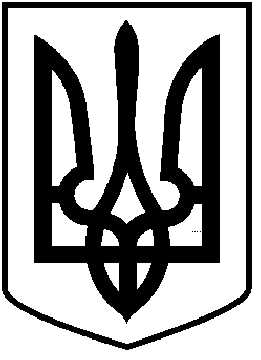 ЧОРТКІВСЬКА  МІСЬКА  РАДАШІСТДЕСЯТ ЧЕТВЕРТА ПОЗАЧЕРГОВА СЕСІЯ СЬОМОГО СКЛИКАННЯРІШЕННЯ 08  серпня  2019 року                                                                            № 1555м. ЧортківПро внесення змін до рішення сесії міської ради від 21 грудня 2018р         №1328 «Про затвердження Програми підтримки та  розвитку дітей з  інвалідністю та дітей соціально незахищених категорій м. Чорткова на 2019 рік» З метою надання дітям з особливими потребами можливості участі в соціальному і економічному житті суспільства, керуючись  статтею 26  Закону України «Про місцеве самоврядування в Україні», міська рада ВИРІШИЛА:1.Внести зміни  в пункт 7 розділу 6 “Напрямки діяльності та заходи Програми”  Програми підтримки та розвитку дітей з інвалідністю та дітей соціально незахищених категорій м. Чорткова на 2019 рік, виклавши його в новій редакції ( додається). 2.Копію рішення направити в фінансове управління, відділ бухгалтерського обліку та звітності, центр соціальних служб для дітей сім’ї та молоді міської ради.3. Контроль за організацією виконання рішення покласти на заступника міського голови з питань діяльності виконавчих органів міської ради Тимофія Р.М та постійну комісію з гуманітарних питань та соціального захисту громадян. Міський голова                                                               Володимир  ШМАТЬКО